Meeting (via Zoom) called to order by President Dani Yafuso at 6:03 pm.PRESENT:	The following officers and members, constituting a quorum, were present:	Officers:	Danielle Yafuso, President		Stanford Togashi, Vice President		Chris Shitagi, Treasurer		Alison Davidson, Secretary	Members: 	Approximately 27 membersPrincipal GusmanMarch 10, 2022 MEETING MINUTES - shared by Vice President Stanford Togashi; APPROVEDPRINCIPAL’S REPORT made by Principal Gusman:Reminder: tomorrow is a holiday (last 3-day weekend)COVID Updates (a) couple of cases reported last week; (b) reminder that we’re continuing universal indoor masking through end of the school year.  Superintendent letter going home on Monday.School Testing:for Grades 3-5; starts next week.Teachers should have or will be sending out testing schedule.No effect on students’ grades but gives good indication on where kids are at.School is trying to close the achievement gap (the difference in test scores between high needs and non-high needs students.Sakaimachi (Sister School in Japan) Update – shared by Mr. Fukushima:5/11/22 meeting with Sakaimachi elementary to have a sister school signing.  A few months ago Honolulu mayor and mayor of Sakaimachi had official sister city signing.  Moving forward with sister-school relationship.  Up and down with Covid situation in both Hawaii and Japan.Dani asked if anything PTA can do to support?  Mr. Fukushima:  eventually, will want to send care packages once things get rolling.Mr. Gusman thanked Mr. Fukushima, Mr. Nakayama and Ms. Nakagawara for all their work.  Important for us and helping goal of developing global citizens.TREASURER’S REPORT – shared by Treasurer Chris Shitagi:Income/Expenses:Total income of $23,854.63 (primarily Jogathon donations)Total expenses of $2,397.06Bank Account Balance as of 3/31/22 bank statement$75,006.37 Checking (Operating) $161,766.91 Savings$  12,856.08 Free Business Checking (Amazon/Square Inc)$249,629.36 TotalOLD BUSINESSJOGATHON – Update from chair, Stanford:Tremendous success - brought in about $22,000 in donations.  THANK YOU very much to all the families who participated – all monetary donations are appreciated and parents who got kids excited to participate also helped make the event a success.  Thanks also to volunteers who helped set-up.Looking forward to a more traditional (in-person) Jogathon next year.Consider moving Jogathon to the fall and combine with membership drive/give aloha as a way to drive PTA memberhip up.  Also, t-shirts to be distributed earlier in the year so students can enjoy it for more of the year.NOMINATIONS FOR 2022-2023 OFFICERSProposal - Committee to be in place by the end of this school year; have the summer to work on the budget which will be presented for adoption at the first general meeting held at open house.Nominations and voting via google form – need administration help to send out forms.  Dani to put together, Mr. Gusman will send to school community.Comment – make sure Bylaws provide oversight/controls in place to protect organization funds.  Dani noted that Treasurer cannot sign checks alone.HYT SHOWCASE – Thanks to Megan and Eric Johnson and HTY for March showcase!  Feel free to email PTA any comments anyone may have.SCREENAGERS – update from Lorelei Saito:PTA is proud to announce that it is sponsoring an asynchronous showing of Screenagers documentaryStanford shared trailer.Lookout for flyer with registration link – 2 week window to watch (4/17 – 4/30); online discussion.Lorelei suggested viewing first then decide if you’d like to watch with your children.TEACHER APPRECIATION WEEK – presented by Kristen Brummel:May 2 – 6 is teacher appreciation week.  Look forward to daily treats for faculty and staff (70 total).  In addition, want students to do something special for homeroom teachers.Kristen shared ideas for possible daily low-cost, heartfelt appreciation ideas for students to do (bring in a picture, donate a book, etc.) and took online poll for top ideas.Request budget of $4,000 from PTA (covers entire week for all faculty/staff).  APPROVED.  Dani noted that PTA has more than enough money to support this program, show appreciation for teachers/staff.  Note also that we have excess budget funds for events that were not able to be held.5th GRADE LEGACY GIFT - way for 5th graders to leave their mark as the class of 2022.Putting together book collection for the IDEA Center.  Each 5th grader will select their favorite book, parents to provide copies of the books to the school.  Teachers helped make sure we have a diverse collection of books (not too many duplicates).  Inside the book each student will complete a bookplate noting why the book is their favorite.  Mrs. Graham said there will be a bookshelf to house the books, and class will donate a plaque.Request from PTA – “angel fund” to cover cost of the books for families that may need assistance with purchasing the books.  Current estimate $200 - $300 dollars for angel fund.  Request APPROVED.5th GRADE GRADUATION AND BANQUET – Mr. Gusman:Graduation - still not feasible for in person graduation.  Planning on livestreaming graduation ceremony, other grades to watch in their classrooms.  To have parents attend, would need to have graduation out in lawn and difficult with weather considerations.Banquet – need to present detailed plan for consideration to 5th grade teachers and Mr. Gusman.  Will take discussion offline.MEETING AdjournED at 7:04 pm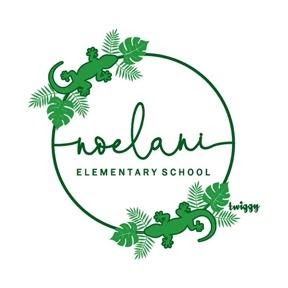 NOELANI SCHOOL PTA April 14, 2022 Meeting Minutes